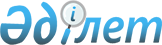 Об особых условиях и порядке реализации конкурсной массы республиканских государственных предприятий "Енбек-Алмаз", "Енбек-Гранит" исправительных учреждений Комитета уголовно-исполнительной системы Министерства юстиции Республики КазахстанПостановление Правительства Республики Казахстан от 8 декабря 2004 года N 1288      В целях урегулирования вопросов жизнедеятельности исправительных учреждений и организаций труда осужденных, в связи с тяжелым финансово-экономическим положением республиканских государственных предприятий "Енбек-Алмаз", "Енбек-Гранит" исправительных учреждений Комитета уголовно-исполнительной системы Министерства юстиции Республики Казахстан, руководствуясь Законом Республики Казахстан от 21 января 1997 года "О банкротстве", Правительство Республики Казахстан ПОСТАНОВЛЯЕТ: 

      1. Министерству финансов Республики Казахстан в установленном порядке инициировать банкротство республиканских государственных предприятий "Енбек-Алмаз", "Енбек-Гранит" исправительных учреждений Комитета уголовно-исполнительной системы Министерства юстиции Республики Казахстан (далее - предприятия). 

      2. В случае вынесения судом решения о признании предприятий банкротами и возбуждении конкурсного производства, установить особые условия и порядок реализации их конкурсной массы, предусматривающие: 

      1) продажу имущественного комплекса каждого из предприятий едиными лотами; 

      2) установление минимальной цены продажи каждого из единых лотов не ниже суммы административных расходов, требований кредиторов первой, второй и четвертой очередей. 

      3. Установить дополнительные требования к покупателям единых лотов, 

предусматривающие: 

      1) принятие покупателями обязательств: 

      по обеспечению непрерывности технологического цикла и сохранению профиля 

деятельности; 

      по использованию приобретенного имущества для обеспечения производственной деятельности на территории исправительных учреждений Комитета уголовно-исполнительной системы Министерства юстиции Республики Казахстан (далее - учреждения); 

      по обеспечению занятости осужденных в учреждениях; 

      2) наличие у покупателя опыта работы по осуществлению производственной деятельности в уголовно-исполнительной системе и обеспечению жизнедеятельности учреждений. 

      4. Министерству юстиции Республики Казахстан в установленном законодательством порядке обеспечить осуществление контроля за выполнением покупателями своих обязательств по договорам купли-продажи. 

      5. Настоящее постановление вступает в силу со дня подписания.       Премьер-Министр 

      Республики Казахстан 
					© 2012. РГП на ПХВ «Институт законодательства и правовой информации Республики Казахстан» Министерства юстиции Республики Казахстан
				